ΘΕΜΑ: Πρόσκληση σε επιμορφωτική συνάντηση για εκπαιδευτικούς Γεωπόνους, Δασολόγους και Τεχνολόγους Γεωπονίας & Τροφίμων ( Έγκριση ΠΔΕ Δυτ. Μακεδονίας με Αρ. Πρωτ. Φ33/7941/15-11-2016. )Σας παρακαλώ να ενημερώσετε τους εκπαιδευτικούς των κλάδων Γεωπονίας ΠΕ14.04, Δασολογίας ΠΕ14.05 και τους Τεχνολόγους Γεωπονίας και Τροφίμων ΠΕ18 (12,13,14,15,16,17,30,36) που υπηρετούν στο σχολείο σας και να διευκολύνετε την συμμετοχή τους στις επιμορφωτικές συναντήσεις με θέμα: «Οι αλλαγές και τα νέα διδακτικά αντικείμενα στο Γυμνάσιο και στο ΕΠΑ.Λ.» που θα γίνουν: Δευτέρα 21-11-2016, στο 2ο ΕΠΑΛ Πτολεμαΐδας, ώρα 12.00 – 14.30 για τους εκπαιδευτικούς των σχολείων της ΔΔΕ ΚοζάνηςΤρίτη 22-11-2016, στο 1ο ΕΠΑΛ Φλώρινας, ώρα 12.00 – 14.30. για τους εκπαιδευτικούς των σχολείων της ΔΔΕ ΦλώριναςΣκοπός των συναντήσεων είναι η ενημέρωση για τις αλλαγές και η επιμόρφωση των εκπαιδευτικών στα νέα διδακτικά αντικείμενα και μπορούν να την παρακολουθήσουν και εκπαιδευτικοί από άλλες ειδικότητες οι οποίοι έχουν Α, Β ή Γ ανάθεση την Τεχνολογία Γυμνασίου, την Ερευνητική Εργασία στην Τεχνολογία και τη Ζώνη Σχολικών Δραστηριοτήτων Α ΕΠΑΛ ή μαθήματα του Τομέα Γεωπονίας Τροφίμων και Περιβάλλοντος. Η συμμετοχή είναι προαιρετική και η τυχόν μετακίνηση των εκπαιδευτικών δεν θα βαρύνει το Δημόσιο. Ενδεικτικό Πρόγραμμα12.00	Οι αλλαγές στο Πρόγραμμα σπουδών του Γυμνασίου  12.30	Δομή του μαθήματος Τεχνολογία Γ΄ Γυμνασίου – τα 12 στοιχεία της έρευνας. Υλοποίηση και στην Α ΕΠΑΛ.13.00	ΕΠΑΛ: Τα νέα διδακτικά αντικείμενα της Α Τάξης, Ερ. Εργασία στην Τεχνολογία και Ζώνη Δημ. Δραστηριοτήτων: Προτάσεις και παραδείγματα. Το Μεταλυκειακό έτος μαθητείας.13.45	Συζήτηση.14.30	Λήξη.Ο Σχολικός Σύμβουλος Δ.Ε. Γεωπόνων Ανδρέας Αθανασόπουλος	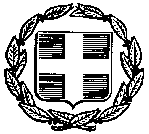 ΕΠΕΙΓΟΝΕΛΛΗΝΙΚΗ ΔΗΜΟΚΡΑΤΙΑΥΠΟΥΡΓΕΙΟ ΠΑΙΔΕΙΑΣ, ΕΡΕΥΝΑΣ & ΘΡΗΣΚΕΥΜΑΤΩΝΠΕΡΙΦΕΡΕΙΑΚΗ Δ/ΝΣΗ  Α/ΘΜΙΑΣ & Β/ΘΜΙΑΣ ΕΚΠ/ΣΗΣΚΕΝΤΡΙΚΗΣ ΜΑΚΕΔΟΝΙΑΣΓΡΑΦΕΙΟ  ΣΧΟΛΙΚΩΝ ΣΥΜΒΟΥΛΩΝΔΕΥΤΕΡΟΒΑΘΜΙΑΣ ΕΚΠΑΙΔΕΥΣΗΣ ΘΕΣΣΑΛΟΝΙΚΗΣΕΛΛΗΝΙΚΗ ΔΗΜΟΚΡΑΤΙΑΥΠΟΥΡΓΕΙΟ ΠΑΙΔΕΙΑΣ, ΕΡΕΥΝΑΣ & ΘΡΗΣΚΕΥΜΑΤΩΝΠΕΡΙΦΕΡΕΙΑΚΗ Δ/ΝΣΗ  Α/ΘΜΙΑΣ & Β/ΘΜΙΑΣ ΕΚΠ/ΣΗΣΚΕΝΤΡΙΚΗΣ ΜΑΚΕΔΟΝΙΑΣΓΡΑΦΕΙΟ  ΣΧΟΛΙΚΩΝ ΣΥΜΒΟΥΛΩΝΔΕΥΤΕΡΟΒΑΘΜΙΑΣ ΕΚΠΑΙΔΕΥΣΗΣ ΘΕΣΣΑΛΟΝΙΚΗΣΘεσσαλονίκη, 15-11-2016Αρ.  Πρωτ.:1872ΠΡΟΣ: Διευθυντές Σχολικών Μονάδων (Γυμνάσια, ΓΕΛ, ΕΠΑΛ, ΕΚ) των Δ/νσεων Β/βάθμιας Εκπ/σης Κοζάνης και Φλώρινας (μέσω των Διευθύνσεων)ΚΟΙΝΟΠΟΙΗΣΗ: ΠΔΕ Δυτικής Μακεδονίας, Τμήμα Επιστημονικής και Παιδαγωγικής ΚαθοδήγησηςΠΔΕ Κεντρικής Μακεδονίας, Τμήμα Επιστημονικής και Παιδαγωγικής ΚαθοδήγησηςΤαχ. Δ/νση:Ταχ. Θυρίδα:Τηλέφωνο :Fax:e-mail: Χάλκης 8, 10ο χλμ .Θεσ/νίκης –Μουδανιών, 57001 ΘεσσαλονίκηΔ 5019, grss@Kmaked.pde.sch.gr Θεσσαλονίκη, 15-11-2016Αρ.  Πρωτ.:1872ΠΡΟΣ: Διευθυντές Σχολικών Μονάδων (Γυμνάσια, ΓΕΛ, ΕΠΑΛ, ΕΚ) των Δ/νσεων Β/βάθμιας Εκπ/σης Κοζάνης και Φλώρινας (μέσω των Διευθύνσεων)ΚΟΙΝΟΠΟΙΗΣΗ: ΠΔΕ Δυτικής Μακεδονίας, Τμήμα Επιστημονικής και Παιδαγωγικής ΚαθοδήγησηςΠΔΕ Κεντρικής Μακεδονίας, Τμήμα Επιστημονικής και Παιδαγωγικής ΚαθοδήγησηςΣχολ. Σύμβουλος:Ηλ. Διεύθυνση:Ιστότοπος: 	 Ανδρέας Αθανασόπουλοςandratha@sch.grhttp://blogs.sch.gr/andratha  Θεσσαλονίκη, 15-11-2016Αρ.  Πρωτ.:1872ΠΡΟΣ: Διευθυντές Σχολικών Μονάδων (Γυμνάσια, ΓΕΛ, ΕΠΑΛ, ΕΚ) των Δ/νσεων Β/βάθμιας Εκπ/σης Κοζάνης και Φλώρινας (μέσω των Διευθύνσεων)ΚΟΙΝΟΠΟΙΗΣΗ: ΠΔΕ Δυτικής Μακεδονίας, Τμήμα Επιστημονικής και Παιδαγωγικής ΚαθοδήγησηςΠΔΕ Κεντρικής Μακεδονίας, Τμήμα Επιστημονικής και Παιδαγωγικής Καθοδήγησης